Об итогах муниципального этапа Всероссийского конкурса  литературно-художественного  творчества«Шедевры из чернильницы - 2020»          В целях духовно-нравственного и патриотического становления подрастающего поколения на основе литературного творчества в период с 27 ноября 2019 года по 27 декабря 2019 года был проведён муниципальный этап Всероссийского конкурса литературно-художественного творчества «Шедевры из чернильницы - 2020».          На  конкурс  были представлены  42 работы из образовательных учреждений города и района: школ №№ гимназия №3, 4, 10, 12, сёл: Бутырки, Казинка, Плеханово, Синявка, Сошки, Фащёвка, Ярлуково, Двуречки, п. свх. Песковатский, МБУ ДО ЦРТДЮ. Конкурсные работы рассматривались в трёх возрастных категориях: (10-13 лет; 14-16 лет; 17-18 лет) по следующим номинациям: проза, поэзия, литературоведение, литературное краеведение, искусствоведение, художественное слово, иллюстрации к любимым книгам.           На основании решения оргкомитета конкурса и в соответствии с Положением о проведении муниципального этапа Всероссийского конкурса литературно-художественного творчества «Шедевры из чернильницы - 2020»ПРИКАЗЫВАЮЗа высокое качество и профессиональное выполнение работ признать победителями и призёрами и  наградить Почётными  грамотами отдела образования следующих участников:- в номинации «Проза»: возрастная категория от 10 до 13 лет:1 место - Куликова Анастасия, обучающаяся МБОУ СОШ №12, педагог - Веретенникова Олеся Александровна;2 место - Колягина Арина, обучающаяся МБОУ СОШ с. Бутырки, педагог - Шведюк Елена Васильевна.возрастная категория от 17 до 18 лет:1 место - Горяинова Валерия, обучающаяся МБОУ СОШ с. Казинка, педагог - Павловская Марина Александровна.- в номинации  «Поэзия»:возрастная  категория от 10 до 13 лет:1 место - Куликова Анастасия, обучающаяся МБОУ СОШ №12, педагог - Веретенникова Олеся Александровна;1 место - Пономарёва Маргарита,  обучающаяся МБОУ СОШ с. Казинка, педагог - Павловская Марина Александровна;1 место - Дубравина Мария, обучающаяся МБОУ СОШ с. Ярлуково, педагог - Гордиенко Антонида Михайловна;2 место - Кондаурова Арина, обучающаяся МБОУ СОШ с. Плеханово, педагог - Малая Светлана Викторовна;3 место - Сумароко Диана, обучающаяся МБОУ СОШ с. Плеханово, педагог - Малая Светлана Викторовна.возрастная категория от 14 до 16 лет:1 место - Назарова Дарья, обучающаяся МБОУ СОШ с. Ярлуково, педагог - Гордиенко Антонида Михайловна;1 место - Кривошеев Максим, обучающийся МБОУ СОШ с. Казинка, педагог - Павловская Марина Александровна.возрастная категория от 17 до 18 лет:1 место - Куропаткина Ульяна, обучающаяся МБОУ СОШ с. Сошки, педагог - Ряжских Галина Алексеевна;2 место - Горяинова Валерия, обучающаяся МБОУ СОШ с. Казинка, педагог - Павловская Марина Александровна.- в  номинации  «Литературоведение»:возрастная категория от 10 до 13 лет:1 место - Лякина Анна, обучающаяся МБОУ СОШ №4, педагог - Буркова Людмила Викторовна;1 место - Давыдова Анжела, обучающаяся МБОУ СОШ с. Казинка, педагог - Павловская Марина Александровна;2 место - Беликова Анна, обучающаяся МБОУ СОШ №4, педагог - Буркова Людмила Викторовна;2 место - Кобзева Ирина, обучающаяся МБОУ СОШ с. Плеханово, педагог - Малая Светлана Викторовна;3 место - Васнева Варвара, обучающаяся МБОУ СОШ с. Плеханово, педагог - Малая Светлана Викторовна.возрастная категория от 14 до 16 лет:1 место - Воронова Олеся, обучающаяся МБОУ СОШ с. Казинка, педагог - Павловская Марина Александровна;2 место - Долежалова Ирина, обучающаяся МБОУ ООШ с. Двуречки, педагог - Клевцова Наталья Андреевна.возрастная категория от 17 до 18 лет:1 место - Князев Михаил, обучающийся МБОУ СОШ №4, педагог - Дударева Ольга Михайловна.- в  номинации  «Литературное краеведение»:возрастная категория от 10 до 13 лет:1 место - Карачевцева Ульяна, обучающаяся МБОУ СОШ с. Сошки, педагог - Ложкина Елена Анатольевна;1 место - Маркин Владислав, обучающийся  МБОУ СОШ п. свх. Песковатский, педагог - Веретенникова Елена Владимировна;2 место - Ливадная Дарья, обучающаяся МБОУ СОШ с. Казинка, педагог - Павловская Марина Александровна.- в  номинации  «Искусствоведение»:возрастная категория от 10 до 13 лет:1 место - Столповских Виктория, обучающаяся МБОУ гимназия №3, педагог - Ролдугина Наталья Ивановна.- в  номинации  «Художественное слово»:возрастная категория от 10 до 13 лет:1 место - Болдырев Фёдор, обучающийся МБОУ СОШ №4, педагог - Буркова Людмила Викторовна;2 место - Варлакова Полина, обучающаяся МБОУ СОШ с. Казинка, педагог - Павловская Марина Александровна.возрастная категория от 14 до 16 лет:1 место - Кривошеев Максим, обучающийся МБОУ СОШ с. Казинка, педагог - Павловская Марина Александровна;2 место - Кочетова Анна, МБОУ СОШ с. Бутырки, педагог - Фомина Ольга Александровна.возрастная категория от 17 до 18 лет:1 место - Столярова Анастасия, обучающаяся МБОУ СОШ с. Бутырки, педагог - Орлова Вероника Леонидовна;2 место - Никитина Вероника, обучающаяся МБОУ СОШ с. Бутырки, педагог - Орлова Вероника Леонидовна.- в  номинации  «Иллюстрации к любимым книгам»:возрастная категория от 10 до 13 лет:1 место - Лысцова Елизавета, обучающаяся МБУ ДО ЦРТДЮ, педагог - Духанова Людмила Алексеевна;1 место - Фролова Дарья, обучающаяся МБОУ СОШ с. Казинка, педагог - Павловская Марина Александровна;1 место - Галеева Диана, обучающаяся МБОУ СОШ с. Фащёвка, педагог - Папина Татьяна Викторовна;1 место - Солодовникова Татьяна, обучающаяся МБОУ СОШ с. Синявка, педагог - Плотникова Ольга Сергеевна;2 место - Перова Анастасия, обучающаяся МБОУ СОШ с. Казинка, педагог - Павловская Марина Александровна;2 место - Киселев Антон, обучающийся МБОУ СОШ с. Синявка, педагог - Плотникова Ольга Сергеевна;3 место - Гладких Ксения, обучающаяся МБОУ СОШ с. Синявка, педагог - Плотникова Ольга Сергеевна;3 место - Бондаренко Анастасия, обучающаяся МБОУ СОШ №10, педагог - Фомина Наталья Борисовна.возрастная категория от 17 до 18 лет:1 место - Язынина Анастасия, обучающаяся МБОУ СОШ с. Синявка, педагог - Плотникова Ольга Сергеевна;2 место - Гылка Валерия, обучающаяся МБОУ СОШ с. Бутырки, педагог - Катина Людмила Алексеевна;3 место - Чебукина Елена, обучающаяся МБОУ СОШ с. Бутырки, педагог - Катина Людмила Алексеевна.2. Работы победителей и призёров во всех номинациях и возрастных категориях направить на региональный этап конкурса в установленные Положением сроки.Начальник отдела образования                                                                          А. Ю. Васильева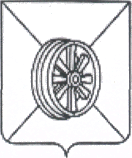 АДМИНИСТРАЦИЯ  ГРЯЗИНСКОГО  МУНИЦИПАЛЬНОГО  РАЙОНАОТДЕЛ      ОБРАЗОВАНИЯП Р И К А З 30.12.2019 г.                     № 1268г. Грязи